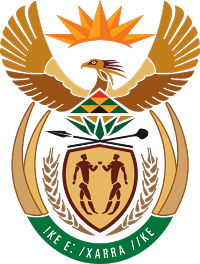 MINISTRY FOR COOPERATIVE GOVERNANCE AND TRADITIONAL AFFAIRSREPUBLIC OF SOUTH AFRICANATIONAL ASSEMBLYQUESTIONS FOR WRITTEN REPLYQUESTION NUMBER 2017/1795DATE OF PUBLICATION: 19 JUNE 2017Mr Z R Xalisa (EFF) to ask the Minister of Cooperative Governance and Traditional Affairs:(1)	Which entities reporting to him (a) have a board in place and (b) do not have a board in place, (i) of those that have a board, (aa) when was each individual board member appointed and (bb) when is the term for each board lapsing and (ii) how many (aa) board members are there in each board and (bb) of those board members of each entity are female; (2)	With reference to entities that do not have boards in place, (a) who is responsible for appointing the board and (b) when will a board be appointed?										NW2003EReply:SOUTH AFRICAN LOCAL GOVERNMENT ASSOCIATION (SALGA)(a) The South African Local Government Association (SALGA) has a board in place.(b)	 Not applicable(i)	(aa)	1 December 2016	(bb)	30 November 2021(ii)	(aa)	31 members	(bb)	13 female members(a)(b) Not applicableSOUTH AFRICAN CITIES NETWORK (SACN)(a)	The South African Cities Network does have a board in place (aa) each board member was appointed at varying times.(bb) the term of all board members will  lapse in August 2017 and (ii) 	(aa) 14 board members and 	(bb) 2 female members.           (a)(b)Not applicableMUNICIPAL DEMARCATION BOARD (MDB)(a)	The Municipal Demarcation Board has a board in place	(b)	Not applicable (aa)	All board members were appointed on 20 February 2014;         (bb)	The term of the current board will lapse on 19 February 2019;(aa)	9 board members;         (bb)	5 female members.(2)	(a)(b)Not applicable.  COMMISSION FOR THE PROMOTION AND PROTECTION OF THE RIGHTS OF CULTURAL, RELIGIOUS AND LINGUISTIC COMMUNITIES (CRL COMMISSION)(a)  The CRL Commission has a board in place(b)   Not applicable(i)	(aa)  All commissioners were appointed from March 2014	(bb)  The term of the commission will lapse in March 2019(ii)	(aa)  12 commissioners	(bb)  6 female commissioners(a)(b)  Not applicableAppointment datesMay 2012August 2004July 2013October 2007April 2011April 2011April 2011December 2011May 2016June 2016May 2012March 2016March 2014January 2012